23.05.2023  № 1780О внесении изменения в документ планирования регулярных перевозок пассажиров и багажа автомобильным и наземным электрическим транспортом в городе Чебоксары на 2023-2027 годы, утвержденный постановлением администрации города Чебоксары от 16.01.2023 № 90В соответствии с Федеральным законом от 06.10.2003 № 131-ФЗ «Об общих принципах организации местного самоуправления в Российской Федерации», Федеральным законом от 13.07.2015 № 220-ФЗ «Об организации регулярных перевозок пассажиров и багажа автомобильным транспортом и городским наземным электрическим транспортом в Российской Федерации и о внесении изменений в отдельные законодательные акты Российской Федерации», Положением об организации регулярных перевозок пассажиров и багажа автомобильным транспортом и городским наземным электрическим транспортом на территории муниципального образования города Чебоксары, утвержденным решением Чебоксарского городского Собрания депутатов от 22.09.2016 № 446, протоколом заседания комиссии администрации города Чебоксары по вопросам развития транспортной сети и безопасности дорожного движения от 07.04.2023 № 2 администрация города Чебоксары п о с т а н о в л я е т:Внести в документ планирования регулярных перевозок пассажиров и багажа автомобильным транспортом и наземным электрическим транспортом в городе Чебоксары на 2023-2027 годы, утвержденный постановлением администрации города Чебоксары от 16.01.2023 № 90 (далее – документ планирования), изменение, изложив приложение № 5 к документу планирования в редакции согласно приложению к настоящему постановлению.2. Настоящее постановление вступает в силу со дня его официального опубликования. 3. Контроль за исполнением настоящего постановления возложить на заместителя главы администрации города Чебоксары по вопросам ЖКХ.Глава администрации города Чебоксары				       Д.В. СпиринПриложение к постановлению администрации города Чебоксары от 23.05.2023 № 1780Приложение № 5к документу планированиярегулярных перевозок пассажирови багажа автомобильным транспортоми наземным электрическим транспортомв городе Чебоксары на 2023 - 2027 годыГРАФИК ИЗМЕНЕНИЯ МУНИЦИПАЛЬНЫХ МАРШРУТОВ РЕГУЛЯРНЫХ ПЕРЕВОЗОК В ГОРОДЕ ЧЕБОКСАРЫ_________________________Чăваш РеспубликиШупашкар хулаАдминистрацийěЙЫШĂНУ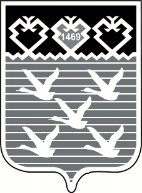 Чувашская РеспубликаАдминистрациягорода ЧебоксарыПОСТАНОВЛЕНИЕ№ п/п Регистрационный номер муниципального маршрута Порядковый номер муниципального маршрута Наименование муниципального маршрута Сведения муниципального маршрута регулярных перевозок, подлежащие изменению Дата изменения муниципального маршрута регулярных перевозок 1 2 3 4 5 6 1 4135б-р Солнечный - УниверситетИзменение наименования маршрута: «Бульвар Солнечный – Лесная».Изменение маршрута в прямом и обратном направлениях: улица Университетская – улица Академика РАН Х.М. Миначева2 квартал 2023 года